 Compensation and Pension Records Interchange (CAPRI)Release NotesDVBA*2.7*220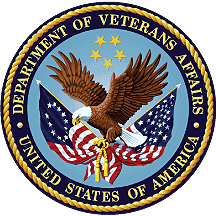 July 2020Department of Veterans AffairsOffice of Information and Technology (OI&T)Table of Contents1.	Introduction	12.	Purpose	13.	Audience	14.	This Release	14.1.	Enhancements	24.2.	New Features and Functions Added	24.3.	Modifications to Existing Functionality	24.4.	Known Issues	24.5.	Defects	24.5.1.	INC6623912 – CAPRI Error #701 & Error #312 reports when attempting to submit Insufficient Exam	24.5.2.	INC5666644 – CAPRI Screen text is very small and needs to be changed.	34.5.3.	INC7219443 – CAPRI: A&A template not recognizing presence of the DBQ Medical Opinion template	34.5.4.	INC9742570 – CAPRI issues	34.5.5.	INC10013067 – CAPRI copy with CRTL+C causes error	45.	Product Documentation	4IntroductionThe main purpose of this patch is to release a new version of the Compensation & Pension Record Interchange (CAPRI) Graphical User Interface (GUI) that includes defect fixes to the user interface to support user interface modifications.VistA patch 220 provides defect fixes for the CAPRI GUI and the Automated Medical Information Exchange (AMIE) package.PurposeThese CAPRI Release Notes cover the application updates for CAPRI Patch DVBA*2.7*220. Patch DVBA*2.7*220 will also fix the following issues:CAPRI Error #701 & Error #312 reports when attempting to submit Insufficient Exam.  CAPRI Screen text is very small and needs to be changed.CAPRI: A&A template not recognizing presence of the DBQ Medical Opinion templateModify CAPRI search error message for non-treating facilities and non-VistA sites to notify Remote CAPRI users that the selected facility for the selected patient is for a non-treating facility or a non-VistA (i.e. Cerner) site.AudienceThis document targets users and administrators of CAPRI Patch DVBA*2.7*220 and the corresponding client (GUI) application and applies to the changes made between this release and any previous release for this software.This ReleasePatch DVBA*2.7*220 will update the Compensation and Pension Record Interchange (CAPRI) GUI to Delphi Version XE10 to implement the new Remote Procedure Call (RPC) broker allowing compliance of Two Factor Authentication (2FA). 2FA will require the use of a Personal Identity Verification (PIV) card. Some users will need to bind their PIV cards prior to gaining access to the latest version of CAPRI. For instructions, use the following link: https://yourit.va.gov/nav_to.do?uri=%2Fkb_view.do%3Fsysparm_article%3DKB0013359Patch DVBA*2.7*220 also adds and/or changes the following functionality – Updates to the CAPRI GUI to add functionality to manually transmit documents and data to Veterans Benefits Management Systems (VBMS). This patch also adds a feature to store failed Disability Benefits Questionnaires (DBQ) transmissions.  The user will be prompted to transmit stored DBQ's when CAPRI opens and when CAPRI closes. This patch also adds two new selections for the Special Consideration File 396.25 – Purple Heart Recipient and Incarcerated Veteran. This patch also adds a Self-Referral Flag selection to allow users to indicate on the  C&P Worksheet Screen if the DBQ is self-referred. This patch also adds a feature to display Behavioral Patient Record Flags and detailed  information if selected.EnhancementsN/ANew Features and Functions AddedN/AModifications to Existing FunctionalityThe following are modifications to existing functionality:CAPRI Transmit to Virtual VA button will be replaced on all screens it previously existed with new button “Send to VBA eFolder”. Process to retransmit failed transmissions to VBA eFolder up to 5 times after its initial failure has now been automated. If the final transmission fails, the item being transmitted will be stored in CAPRI and the user will be prompted to retransmit before exiting CAPRI or when reopening. The user can also retransmit to VBA eFolder manually at any point.Known IssuesPatch DVBA*2.7*220 will also fix the following issues:None at this time. DefectsINC6623912 – CAPRI Error #701 & Error #312 reports when attempting to submit Insufficient Exam    Problem:     --------    CAPRI is failing to submit Insufficient Exams where the STATION     NUMBER Field (#99) in the INSTITUTION File (#4) exceeds 3 digits. The    criteria CAPRI searches for a STATION NUMBER (#99)    is only designed to handle 3-digit long station numbers. This     prevents CAPRI from submitting the Insufficient Exam, as it is unable    to identify the correct STATION NUMBER (#99) for that exam.    Resolution:    -----------    The search criteria used to find the correct STATION NUMBER (#99)     will be modified to allow numbers greater than 3 digits to be located.    This will allow Insufficient Exams to be submitted, as the exam    will not be missing the STATION NUMBER (#99).INC5666644 – CAPRI Screen text is very small and needs to be changed.     Problem:    --------    Utilizing the CAPRI Properties to change the display settings has a     negative and adverse impact on the CAPRI GUI.    Resolution:    -----------    The CAPRI Properties functionality is being removed, in its place     all issues will be handled by the Windows DPI settings. Changing fonts    will no longer be needed on Windows 10 machines as the    Windows 10 DPI font scaling will be responsible for this change.CAPRI software limitations prevent user preference customization of CAPRI text size using Windows 10 DPI without degrading viewing of other desktop applicationsINC7219443 – CAPRI: A&A template not recognizing presence of the DBQ Medical Opinion template    Problem:    --------    CAPRI is failing to sign/complete Aid & Attendance templates when     paired with a MEDICAL OPINION template.     When the MEDICAL OPINION template name was changed, CAPRI was unable     to determine if the templates contain a medical opinion.    Resolution:    -----------    The search criteria CAPRI uses to determine if the templates contain     a medical opinion is being updated.    CAPRI will now accurately determine by name, if a MEDICAL OPINION     template was added.INC9742570 – CAPRI issues    Problem:     --------    Previously, sites identified through the "Enterprise Search" or "Other    Sites Visited" as not being connectable, were deemed non treating     facilities and a corresponding message would display on the screen.      Going forward, attempts to connect Cerner would display the same    message as CAPRI would not be able to switch to that site, however    Cerner is a medical treating facility, so the message would be    mis-leading.    Resolution:    --------    Going forward, when CAPRI is unable to connect to an entry, it will    now display a more generic message:    "CAPRI cannot connect to the site you've chosen. CAPRI can only    connect to VHA VistA systems. Treatment records stored outside of    VistA, such as those in the Cerner electronic health record systems,    must be accessed via other means."INC10013067 – CAPRI copy with CRTL+C causes error Problem: -------- Attempting to copy text from the CANCEL Comments field in CAPRI using the Keyboard shortcut CTRL+C will cause CAPRI to crash. Resolution: ----------- Changes have been made to the CAPRI GUI to allow the keyboard shortcut CTRL+C to function correctly when working with the CANCEL Comments field in CAPRI.Product DocumentationThe following documents apply to this release:CAPRI Release Notes, DVBA_27_220_RNCAPRI Deployment, Installation, Back-Out, and Rollback Guide, DVBA_27_220_ISGCAPRI User Guide, DVBA_27_220_UMCAPRI System Administration and Technical Guide, DVBA_27_220_Sys_AdmAll CAPRI documents are available at the VA (Software) Documentation Library (VDL) web site at the following CAPRI link: https://www.va.gov/vdl/application.asp?appid=133 This website is usually updated within 1-3 days of the patch release date.